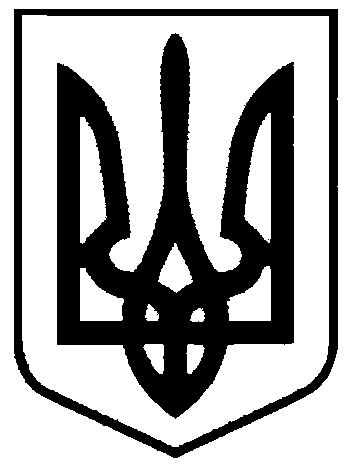 СВАТІВСЬКА МІСЬКА РАДАСЬОМОГО СКЛИКАННЯДВАДЦЯТЬ ПЕРША  СЕСІЯРІШЕННЯвід                                       2018 р.      м. Сватове                                           №21/_____« Про присвоєння  нової адреси земельним ділянкам по пл. 50 річчя Перемоги,39 м.Сватове»      Розглянувши звернення Саакяна Ваге Гайковича, який має право згідно довіреності  № 437-20171106-79-1908977 представляти інтереси Матевосян Гаяне Міхаелівну з  проханням присвоїти нові адреси земельним ділянкам по пл. 50 річчя Перемоги,39 м.Сватове  з тим, що необхідно для приведення адрес вищевказаного нерухомого майна у відповідність до вимог законодавства України, керуючись ст. 25,26 Закону України «Про місцеве самоврядування в Україні» Сватівська міська радаВИРІШИЛА:1.Присвоїти  земельній ділянці кадастровий № 4424010100:24:240:0033 по пл. 50 річчя Перемоги,39 м.Сватове, що належить Матевосян Гаяне Міхаелівні  нову адресу: м.Сватове, пл. 50 річчя Перемоги,39-а.2. Присвоїти  земельній ділянці кадастровий № 4424010100:24:240:00334 по пл. 50 річчя Перемоги,39 м.Сватове, на якій розташована нежитлова будівля-сарай, що належить Матевосян Гаяне Міхаелівні  нову адресу: м.Сватове, пл. 50 річчя Перемоги,39-б3.Зобов’язати Саакяна Ваге Гайковича, який має право згідно довіреності  № 437-20171106-79-1908977 представляти інтереси Матевосян Гаяне Міхаелівну звернутися з відповідною заявою до суб’єкта, який здійснює повноваження у сфері державної реєстрації прав для реєстрації права власності на земельні ділянки, що розташовані за адресою:м.Сватове, пл. 50 річчя Перемоги,39-а та м.Сватове, пл. 50 річчя Перемоги,39-б  на  підставі даного рішення і інших правовстановлюючих документів.5. Контроль за виконанням даного рішення покласти на постійну депутатську  комісію міської ради з питань власності, транспорту, зв’язку, торгівельно-побутового обслуговування населення та зайнятості населення.   Сватівський  міський голова				                    Є.В. Рибалко